GUICHET ONEGATENote technique sur les modalités d’échanges A2AMars 2022Introduction2 canaux de remises sont disponibles pour effectuer une remise sur ONEGATE:Connexion sur le site internet pour y déposer sa remise, effectuer une saisie en ligne et télécharger des comptes rendus de traitement.Télétransmission de fichier par internet pour envoyer sa remiseCe document décrit les modalités techniques d’une remise de données automatique d’une application auprès du guichet ONEGATE.Une remise vers ONEGATE met en jeu les acteurs suivants :L’émetteur : l’application émettrice de la collecteL’infrastructure Banque De France : l’infrastructure réceptrice des données, mise à disposition des émetteurs par la Banque De France. Il contient un serveur de réception de données et une base de données de stockage.La remise correspond à la réception dans ONEGATE d’un ensemble de données émis par un émetteur. Après réception par la Banque de France, la remise ainsi que son compte rendu de traitement sont consultables sur l’application ONEGATE.La construction de ce message doit respecter les étapes suivantes : Construction de la remiseSe référer au cahier des charges informatiques transmis par le métier pour obtenir le format. SignatureSe référer au cahier des charges informatiques pour confirmer la nécessité d'apposer une signature sur la remise.Vérifier auprès de la politique de signature applicable pour les données métiers contenues dans le fichier. Effectuer la télétransmissionEn fonction de la modalité de la télétransmission la remise peut être soumise à une limite de taille ou être compressée.Se référer à la modalité de remise choisie pour en obtenir les règles de remises.  Traitement du fichier par ONEGATEAprès télétransmission, la remise est visible dans le suivi des remises sur l'application ONEGATE.Un compte rendu de traitement sera envoyé à l'adresse email contenu dans le fichier de remise.Suivi des remises et comptes rendus de collecteIl est possible, via WebService uniquement, d’interroger le portail ONEGATE afin de récupérer les informations suivantes :État et statuts des fichiersCompte rendu de traitement des fichiersCompte rendu de collecte et documents disponible dans l’espace documentaireRésumé des échanges présentés dans cette note technique :Modalité de télétransmission par WebServicePrésentationLe mode de télétransmission A2A WebService permet d’effectuer une remise par internet avec une authentification de l’application émettrice via certificat d’authentification.PrérequisL’application émettrice passe un certificat d’authentification en entrée dans sa requête. Le certificat doit être validé pour que l’authentification soit correcte. L’application peut utiliser un certificat d’authentification émis par la Banque de France ou par l’une des Autorités de Certification référencée par le CFONB : http://www.cfonb.org/ L’émetteur doit, au préalable de tout envoi, être enregistré comme utilisateur du guichet, le certificat d’authentification utilisé par l’application doit donc être fourni et enregistré sur ONEGATE avec le formulaire en ANNEXE 1 - REMISE PAR WEBSERVICE : FORMULAIRE DE DEMANDE DE CERTIFICAT (À transmettre à la Cellule Support ONEGATE : Mail : Support-OneGate@banque-france.fr) .Mise en place d’un compte A2A WSL’émetteur va devoir dans un premier temps effectuer une demande de fourniture de certificat Banque de France en remplissant le formulaire fourni en ANNEXE 1 - REMISE PAR WEBSERVICE : FORMULAIRE DE DEMANDE DE CERTIFICAT (À transmettre à la Cellule Support ONEGATE : Mail : Support-OneGate@banque-france.fr) Il est également possible d’utiliser un certificat fourni par une AC tiers reconnue par la Banque de France..Dans un second temps s’abonner au canal de télétransmission en remplissant le formulaire que vous trouverez en ANNEXE 1 - REMISE PAR WEBSERVICE : FORMULAIRE DE DEMANDE D'ACCES A2A (À transmettre à la Cellule Support ONEGATE : Mail : Support-OneGate@banque-france.fr) .Merci de bien vouloir adresser vos demandes par mail à l’adresse suivante :Support-OneGate@banque-france.fr  Horaires d’ouvertureL’application ONEGATE est disponible en réception de 04H00 à 23H50.Le support ONEGATE est ouvert de 08H00 à 19H00 pour vous assister dans le cadre de vos remises.Avant de contacter le support, il convient de vous munir :Du numéro de ticket ONEGATE retourné lors de l’upload,De l’heure à laquelle le fichier a été transmis.Deux environnements sont proposés :Environnement de test/homologation : Environnement destiné à tester vos remises automatiques ainsi que les réponses de l’application ONEGATE.Environnement de production : Environnement destiné à effectuer vos remises métiers.Règles de remisesLa taille maximale du fichier doit être de 2 Go signature incluse.Il est recommandé que le fichier soit zippé selon la méthode de zippage « DEFLAT ». En fonction de la politique de signature, il est possible que l’encodage en base64 du fichier signé soit autorisée ou interdite.Les fichiers WSDL et XSD de références concernant les modalités techniques sont disponibles en 5.3ANNEXE 2 - REMISE PAR WEBSERVICE : DOCUMENTATION TECHNIQUE REMISE.Notifications emailsL’envoi d’un fichier en A2A WebService donne lieu à la réception de deux messages d’information à l’adresse email de création du compte (adresse email du porteur renseignée dans la demande de certificat d’authentification) :Accusé de réception du fichierNotification de l’état final du traitement Télétransmission en protocole PESIT HORS SITPrésentationPour les échanges transitant par le guichet ONEGATE, il existe deux options de télétransmission :Vers l’environnement de ProductionVers l’environnement de Test/HomologationDemande d’abonnementL’émetteur va devoir dans un premier temps s’abonner au canal de télétransmission en remplissant un formulaire d’abonnement que vous trouverez en ANNEXE 3 - TÉLÉTRANSMISSION : DEMANDE D’OUVERTURE DE ROUTE.Ce formulaire est éligible à compter du :1er juillet 2018 pour l’environnement de production Merci de bien vouloir adresser votre demande par mail à l’adresse suivante :Support-OneGate@banque-france.fr  Il conviendra également de renseigner dans le mail une information technique supplémentaire à savoir le nom du site Banque de France tel qu’il est paramétré sur le moniteur de transfert de l’émetteur.Attention :Ce formulaire devra parvenir à la Banque de France au plus tard un mois avant l’envoi des fichiers.Horaires d’ouvertureLe service de réception ONEGATE est disponible du lundi au samedi de 0h30 à 23h30 (Hors jours fériés du calendrier ONEGATE : 1er janvier, lundi de Pâques, 1er mai et 25 décembre).Règles de remiseLe champ PI 99 correspond au nom du fichier affiché dans la rubrique de suivi des remises de ONEGATE. Le champ accepte uniquement les caractères [0-9, A-Z, a-z, ., _]. Tout autre caractère sera rejeté. Ce champ est optionnel.il est nécessaire de nommer les fichiers de la manière suivante : <Code déclarant>_<Domaine>_AAAAMMJJHHSSMMS.xml/xbrl/sig/… par exemple pour une remise ANACREDIT :30003_ACR_20180418091534258.XMLWeb Services de suivi des remises et réception de documentsPresentationIl est possible d’interroger le portail ONEGATE via WebService à des fins de suivi des remises et de gestion documentaire. Différentes requêtes sont proposées afin d’obtenir ces informations.Prérequis et horaires d’ouverture du portailCes informations sont communes aux modalités de télétransmission via WebService (§2 du présent document). Les informations techniques sont fournies en ANNEXE 4 - REMISE PAR WEBSERVICE : DOCUMENTATION TECHNIQUE CONSULTATION.Type d’appel et informations disponiblesInformations récupérées de l’écran « Suivi des remises »Les requêtes suivantes de type « Submission » permettent de recevoir les informations disponibles sur la page de suivi des remises du portail ONEGATE. Les résultats dépendent du domaine de collecte.Requête de récupération de ticketid de remises : « submission »Cette requête permet d’obtenir la liste des tickets (ticketid) d’une remise selon au moins un des critères suivant :Requête détail d’une remise liée à un ticketid : «submission{ticket}» Cette requête permet de connaitre le détail d’une remise (hors saisie en ligne) identifiée par son numéro de ticket. Le détail comprend :Les numéros de ticket (ticketid) de la remise (ou des remises parents/enfants pour les remises XBRL ou PROTID)Le statut de la remise (succès, échec, …)Les détails du fichier : nom, taille, fichier compressé ou nonLe canal de remise (MFT, Web Service ou U2A)Le code déclarantL’identifiant du remettant (adresse email pour les remises via IHM ou identifiant du compte pour les télétransmissions)Le domaine de collecteLa date de réception de la remise dans OneGateLe nom du ou des fichiers compte rendu générés aux différents steps de contrôlesExemples :CHECK_XBRL_FORMULA.1713442-1.125964257263938802.OGADMIN.TMPFILE CR ctrl XRBL SURFIBACKEND_CRT1_718816.7210808283616438327.OGADMIN.TMPFILE  CRT Anacredit."name": "DDAS_CR_CIB_17469_64802_13102010_122105"    "recep": "13-10-2010",
   "domain": "DAS",
   "declarer": "CIB 17469"Détail de la signature en cas de remise signéeRequête détail des messages d’erreurs d’une remise : « submission{ticket}/messages »Cette requête permet de connaitre la liste de toutes les erreurs d’une remise identifiée par son numéro de ticket (ticketid) présents dans le compte rendu de traitement CRT du suivi des remises.Requête détail du contenu d’un fichier associé à une remise : « submission{ticket}/file »Cette requête permet de récupérer le contenu d’une remise (hors saisie en ligne) identifiée par son numéro de ticketExemples d’utilisation des appels web service liés au suivi des remises (requêtes submission) J’ai fait une remise par A2A web service : Je fais des appels pour connaitre l’avancement du traitement grâce à la requête détail « Submission {ticket}. Le statut est en échec, je récupère la liste des anomalies grâce à la requête détail des messages submission{ticket}/messages J’ai fait une remise par route MFT (PESIT)Je fais des appels pour connaitre la liste des tickets associés à mes envois grâce à la première requête submission.  Pour chaque ticket, je fais des appels avec la requête détail (Submission {ticket}) afin de lier les tickets à mes remises grâce au nom du fichier. Avec la requête détail des messages (submission{ticket}/messages), je récupère si nécessaire les anomalies de ma remise.Information récupérées de l’écran « Gestion documentaire »Les requêtes suivantes « declaredomain » permettent de récupérer les informations sur les documents (1) mis à disposition dans le portail ONEGATE au niveau de l’onglet « Gestion documentaire » pour certaines collectes comme Anacredit SURFI, COREP, DAF, TCP, ACC, etc.(1) Les différents documents disponibles par cette requête et présents dans l’IHM ONEGATE ‘Gestion documentaire’ sont les suivants : Compte Rendu de Collecte ; Compte rendu de traitement remise ; Relance retard ; Carte de visite ; Compte rendu anomalie ; Notification d'un nouveau document ; Compte rendu TRICP ; Business Feedback ; Autre ; Documentation générale1. Requête de récupération des identifiants de documents : « documentdeclarerdomain » Cette requête permet de récupérer des identifiants de documents (1) liés à un couple déclarant / domaine présents dans l’onglet « Gestion documentaire » de ONEGATE et mis à disposition des utilisateurs de l’application. Il est possible d’effectuer un filtre selon les critères suivants :2. Requête récupération des caractéristiques d’un document : « documentdeclarerdomain/{id} » Cette requête permet de récupérer le descriptif d’un document (nom du document, id du fichier, type de document, domaine de collecte, date de réception…) correspondant à un identifiant sélectionné en critère de filtre et repris de la liste des identifiants ramenés par la requête précédente (documentdeclarerdomain).Id du fichier récupéréNom du document de la GED associé à l’Id fichier ci-dessusExemple : DDAS_CR_CIB_17469_64802_13102010_122105Taille du documentLa date de réception du document Domaine de collecteCode déclarant3. Requête récupération contenu d’un document: «documentdeclarerdomain/{id}/file/{idFile}}» Cette requête permet d’afficher le contenu d’un fichier document présent dans l’IHM « Gestion documentaire » Onegate à partir de l’identifiant fichier (id File) et de l’identifiant document (id) de la requête précédente « documentdeclarerdomain/{id}/file/{idFile}} ».Information récupérées de l’écran « Rapport »Les requêtes suivantes « formdata » permettent de récupérer les documents liés à un (formulaire, rapport) de saisie en ligne (exemple formulaire ORSA, rapport ‘RENSEIGN_GENERAUX’ pour le domaine de collecteSBS ‘Solvabilité bureautique signée’ mis à disposition dans le portail ONEGATE au niveau de la saisie en ligne (onglet ‘Rapport’ de l’IHM ONEGATE).1. Requête de récupération des identifiants formulaires : « documentformadata » Cette requête permet de récupérer les identifiants de formulaires de saisie en ligne liés un rapport de collecte et présent dans l’onglet « Rapport » de ONEGATE. Il est possible d’effectuer un filtre selon les critères suivants :Il est possible d’effectuer un filtre selon les critères suivant :2. Requête récupération des caractéristiques d’un formulaire: «documentformadata/{id}» Cette requête permet de ramener le descriptif d’un formulaire de saisie en ligne correspondant à l’identifiant sélectionné en critère de filtre et récupéré de la requête précédente (documentformadata).(Domaine de collecte, code formulaire, code rapport, date d’arrêté, cycle de vie (initial, ouvert, fermé) …),3. Requête de récupération d’un document : «documentformadata/{id}/file/{idFile}}}» Cette requête permet, à partir des identifiants (Id et IdFile) récupérés des 2 requêtes précédentes, d’afficher le compte rendu de contrôle des fichiers de signature liés aux fichiers de collectes qui ont été chargés via le formulaire de saisie en ligne Récapitulatif de l’utilisation des requêtes  (*) Les liens pour l’environnement de Test/Homologation sont présent en ANNEXE 2 - REMISE PAR WEBSERVICE : DOCUMENTATION TECHNIQUE REMISEAnnexesANNEXE 1 - REMISE PAR WEBSERVICE : FORMULAIRE DE DEMANDE DE CERTIFICAT (À transmettre à la Cellule Support ONEGATE : Mail : Support-OneGate@banque-france.fr) Les pièces justificatives requises sont précisées dans les formulaires de demande ;Tout dossier incomplet ne pourra pas être traité.Choix et retrait de certificat :Formulaires et guide présents sur le site institutionnel Banque De France : Certificats | Banque de France (banque-france.fr)Retrait et Installation d’un Certificat Logiciel émis par l’IGC-BDF-V3 :https://www.banque-france.fr/igcbdf/v3/IGC-BDF-V3-Guide-utilisateur-certificat-logiciel.pdf (*) Options à privilégierLe site de publication de l’AC de la Banque de France est disponible sur le lien suivant : http://pc.igcv3.certificats.banque-france.fr ANNEXE 1 - REMISE PAR WEBSERVICE : FORMULAIRE DE DEMANDE D’ACCES A2A (À transmettre à la Cellule Support ONEGATE : Mail : Support-OneGate@banque-france.fr) ANNEXE 2 - REMISE PAR WEBSERVICE : DOCUMENTATION TECHNIQUE REMISE Voici le fichier WSDL d’accès à l’environnement de Production et les XSD de référence : Pour qu’il soit fonctionnel, l’URL de binding du WSDL (balise <soap:address location>) doit être modifiée en fonction de l’environnement OneGate utilisé.Webservice 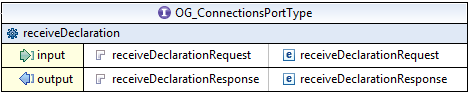 Ce webservice permet d’envoyer un fichier.Le retour du webservice correspond au numéro de ticket correspondant au fichier transmis.Description des entités SOAPLa requête prend plusieurs paramètres :fileName (obligatoire) : nom du fichier remis.payload (obligatoire) : contenu du fichier au format MTOM.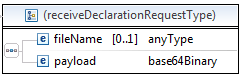 La réponse renvoie le numéro de ticket attribué au fichier.ticketId : N° de ticket de la remise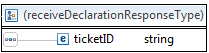 ExemplesCas passantRequête :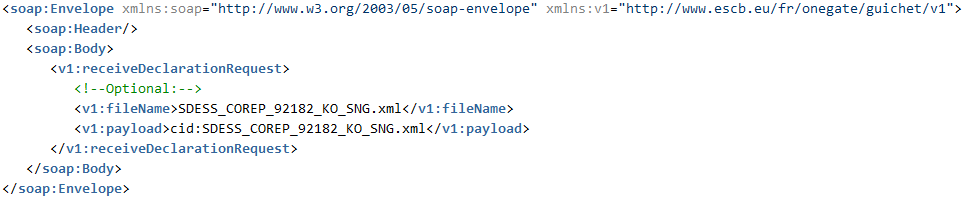 Réponse :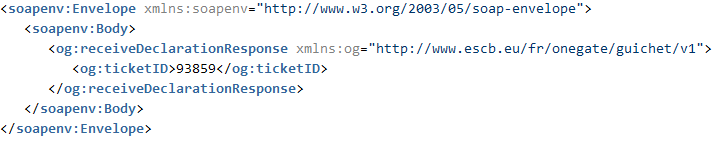 Cas d’erreurRequête : Certificat invalide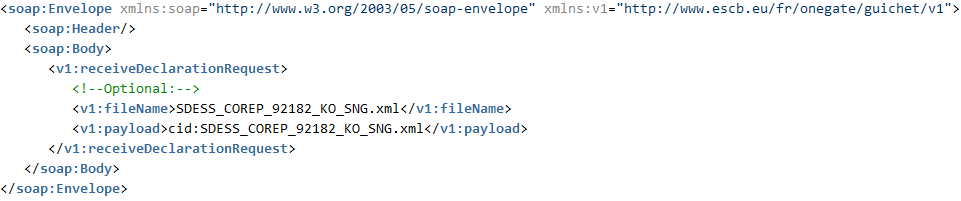 Réponse :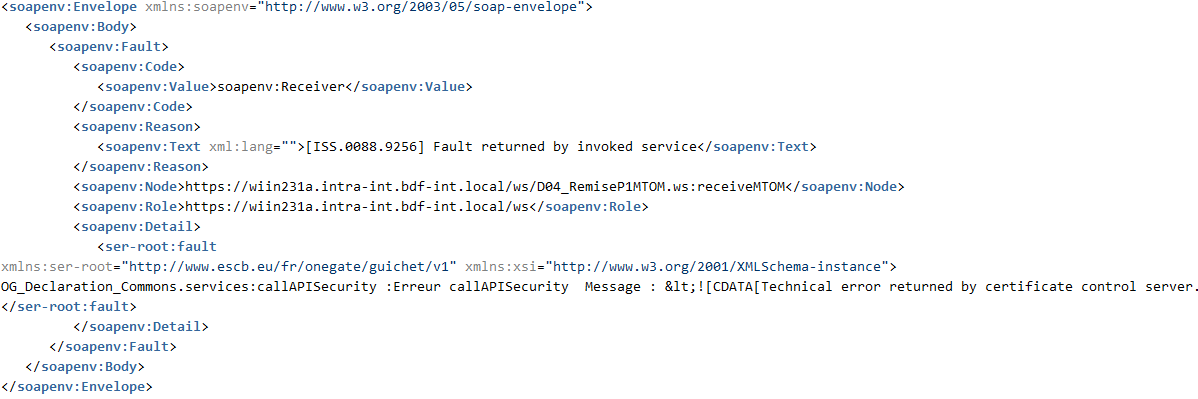 Requête : Nom de fichier non renseigné ou balise filename inexistante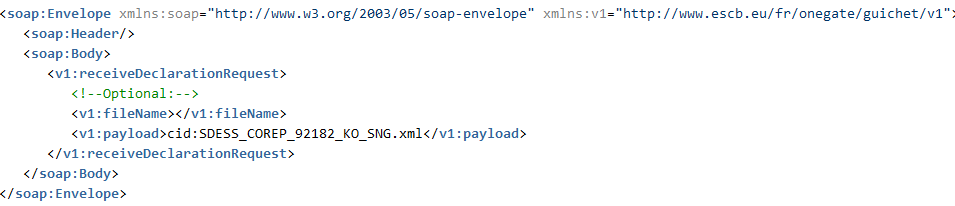 ou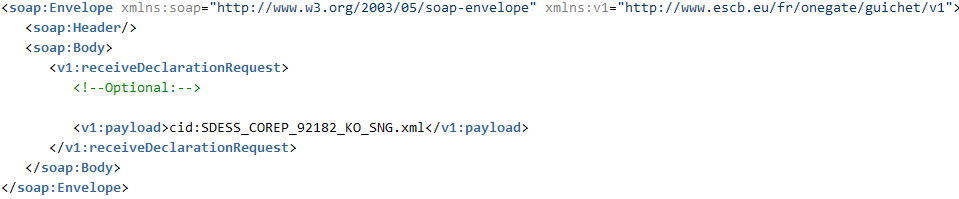 Réponse :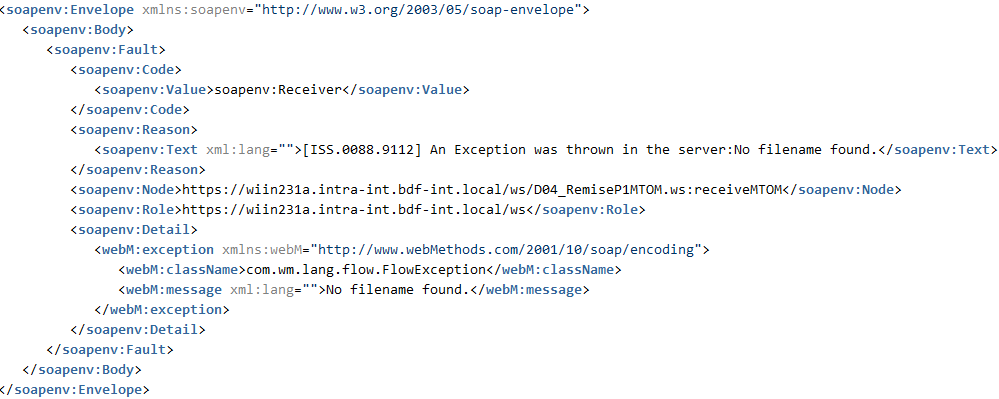 Requête : payload non renseigné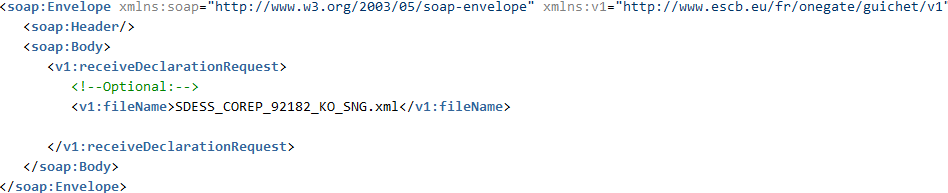 Réponse :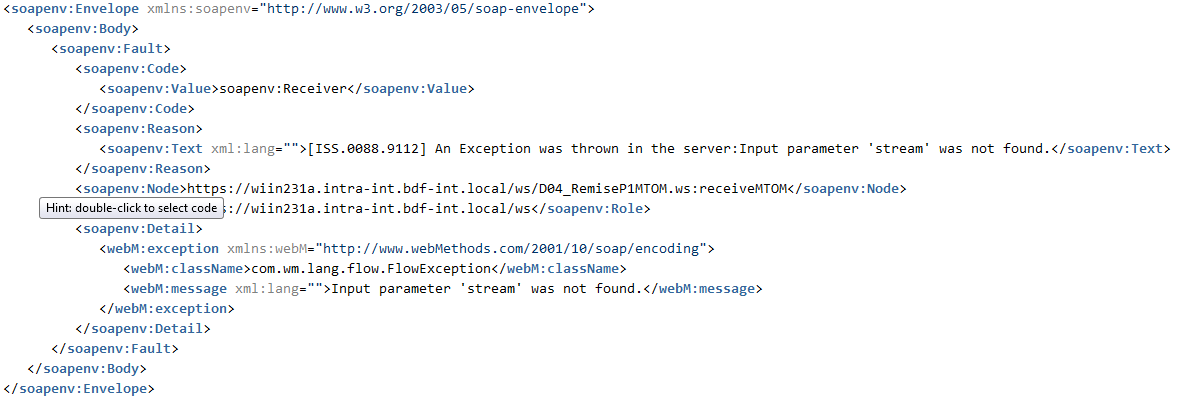 ANNEXE 3 - TÉLÉTRANSMISSION : DEMANDE D’OUVERTURE DE ROUTEANNEXE 4 - REMISE PAR WEBSERVICE : DOCUMENTATION TECHNIQUE CONSULTATIONWADLVoici le fichier WADL décrivant l’API du WebService en environnement de test/homologation :Pour changer l’environnement à atteindre, éditer le fichier, et remplacer la valeur de l’attribut « base » dans la balise <ressources> avec la valeur de l’environnement cible.DescriptionVoici le fichier HTML décrivant précisément les requêtes et réponses possibles du WebService : DocumentationAuthentificationL’authentification se fait via un certificat utilisateur (cf. annexe 1 pour la demande de certificat puis annexe 2 pour le paramétrage de la connexion)CritèreDétailTicketNuméro de ticketDeclarerTypeType de déclarant (CIB, SIREN, …)DeclarerCodeCode déclarantDomainDomaine de collecteProgressÉtat de la remise (en cours, échec,…)FromDateRetourne les remises dont la date de réception est postérieureToDateRetourne les remises dont la date de réception est antérieure.MaxNombre de résultats maximum retournésPageNuméro de la page retournéCritèreDétailuserÉmetteur du documentTypeType de documentDesccontenu de la description du document.domainFiltre exacte sur le code domaine.declarerFiltre exacte sur le déclarant (type code)FromDateRetourne les remises dont la date de réception est postérieureToDateRetourne les remises dont la date de réception est antérieure.MaxNombre de résultats maximum retournéspageNuméro de la page retournéCritèreDétailuserÉmetteur du documentTypeType de documentDesccontenu de la description du document.DomainCode domaine.DeclarerDéclarant (type code)reportCode du rapport.formCode formulaire.reportDateDate d’arrêté du rapport. Correspond à la balise « report date » d’un fichier de remise xml.lifeCycleCycle de vie du formulaire. Valeurs possibles : INITIAL, OPEN, CLOSED.FromDateRetourne les remises dont la date de réception est postérieureToDateRetourne les remises dont la date de réception est antérieure.MaxNombre de résultats maximum retournéspageNuméro de la page retournéNon de la requête (*)Type de documents Description de la requêtehttps://onegate-a2a-test.banque-france.fr//P6/submissionsDocuments de l’onglet « Suivi des remises »Récupération à partir de critères de filtre, des ticketid  de remises non bureautiques (hors saisie en ligne).https://onegate-a2a-test.banque-france.fr//P6/submissions{ticket}Documents de l’onglet « Suivi des remises »Récupération des différents steps d’intégration (compte rendu de traitement) d’une remise liée à un ticketid.https://onegate-a2a-test.banque-france.fr//P6/submissions{ticket}/messagesDocuments de l’onglet « Suivi des remises »Récupération de la liste des messages d’anomalie des différents steps en échec pour une remise liée à un ticketidhttps://onegate-a2a-test.banque-france.fr//P6/submissions{ticket}/fileDocuments de l’onglet « Suivi des remises »Récupération du contenu d’une remise associée à un ticketidhttps://onegate-a2a-test.banque-france.fr/P6/documentdeclarerdomainDocuments de l’onglet « Gestion documentaire »Récupération à partir de critères de filtre, d’identifiants de documents.https://onegate-a2a-test.banque-france.fr//P6/documentdeclarerdomain/{id}Documents de l’onglet « Gestion documentaire »Récupération du descriptif d’un  document associé à un identifiant document récupéré dans la requête précédente.https://onegate-a2a-test.banque-france.fr//P6/documentdeclarerdomain/{id}/file/{idFile}Documents de l’onglet « Gestion documentaire »Récupération du contenu d’un document à partir des identifiants des 2 requêtes précédentes.https://onegate-a2a-test.banque-france.fr//P6/documentformadataDocuments de l’onglet « Rapport »Récupération à partir de critères de filtre, d’identifiants de formulaires de saisie en ligne.https://onegate-a2a-test.banque-france.fr//P6/documentformadata/{id}Documents de l’onglet « Rapport »Récupération du détail d’un formulaire à partir de l’identifiant formulaire récupéré par la requête précédente.https://onegate-a2a-test.banque-france.fr//P6/documentformadata/{id}/file/{idFile}Documents de l’onglet « Rapport »Récupération à partir des identifiants des 2 requêtes précédentes, du compte rendu des fichiers de signature liés aux fichiers qui ont été chargés via le (formulaire, rapport) de saisie en ligne Formulaire de demandeOffre de certificatFormulaire d’enregistrement d’un Mandataire de Certification auprès de l’AC Banque de FrancePrérequis pour demander toute offre de certificatFormulaire de demande de certificatAuthentification et Signature personnelle forteUtilisé pour les accès OneGate (U2A) en mode Strong et les collectes signéesFormulaire de demande de certificat*Authentification et Signature personnelle SimpleUtilisé pour les accès OneGate (U2A) en mode Strong et les collectes signéesFormulaire de demande de certificat*Entité - Authentification et Signature personnelle SimpleUtilisé pour la mise en place d’appels automatisés par WebService (A2A)Formulaire de demande de certificatEntité - Authentification et Signature personnelle forteUtilisé pour la mise en place d’appels automatisés par WebService (A2A)Formulaire de révocation de certificat Formulaire de révocation de certificatUtilisé pour demander la révocation d’un certificat en cours de validitéEnvironnementURL de bindingTest/Homologationhttps://onegate-a2a-test.banque-france.fr/receivedeclarationHVProductionhttps://onegate-a2a.banque-france.fr/receivedeclarationHVEnvironnementURL de bindingTesthttps://onegate-a2a-test.banque-france.frProductionhttps://onegate-a2a.banque-france.fr